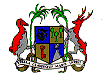 EMBASSY OF THE REPUBLIC OF MAURITIUS & PERMANENT MISSION TO THE UNITED NATIONS AND OTHER INTERNATIONAL ORGANISATIONSAMBASSADE DE LA REPUBLIQUE DE MAURICE ET MISSION PERMANENTE AUPRES  DES  NATIONS UNIESET DES AUTRES ORGANISATIONS INTERNATIONALESDECLARATION DE LA MISSION PERMANENTE DE LA REPUBLIQUE DE MAURICE AUPRES DES NATIONS UNIES, GENEVE, PENDANT L’EXAMEN PERIODIQUE UNIVERSEL DU BURUNDILe 04 mai 2023– 09 00 hrsMerci monsieur le Président,Maurice se réjouit des efforts du Burundi en matière des droits de l’homme, plus particulièrement en matière des mesures de gratuité de l’éducation afin d’augmenter le taux de scolarisation.Nous félicitons le Burundi pour la création des banques en faveur des femmes, afin d’augmenter leur accès aux finances et encourager l’entrepreneuriat.Dans un esprit de coopération fraternel, Maurice souhaiterait formuler les recommandations suivantes au Burundi: En ligne avec la recommandation de l’Organisation des Nations Unies pour l’éducation, la science et la culture (UNESCO), de ratifier la Convention concernant la lutte contre la discrimination dans le domaine de l’enseignement5 de 1960 ; etDe mettre en place des politiques d’actions en faveur de la scolarisation des filles, afin de garantir l’égalité des genres et de contribuer à l’épanouissement de ces dernières. Nous souhaitons un bon examen au Burundi.Je vous remercie monsieur le Président.